Minutes of the Extraordinary meeting of the Parish Council held at the North Luffenham Community Centre at 8pm on Thursday 20th September 2018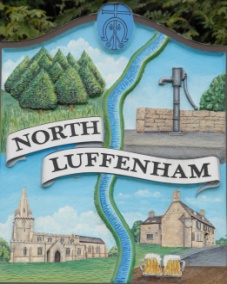 Present: 	Cllr Cummings (Chairman), Cllr Cade, Cllr Inman, Cllr Riordan, Cllr SmithThere was two members of the public present.	56/18.	Apologies: There were no formal apologies 57/18.	Declarations of Interest - None58/18	Receive a verbal report from Cllr Cummings on the discussion at the RCC Advisory Group held on 13th Sept 2018.  The Chairman went through the revised recommendations for the SGB master plan development as discussed at the recent SGB Advisory Board and since published by RCC. Areas covered included; Governance, Size and scale, Infrastructure, Employment and job creation, transport, housing, environment, health and education and heritage, tourism and leisure. Details are attached.59/18	Consideration of NLPC response to – Rutland Local Plan Review - Consultation Draft Plan - response form re Incorporating St George's into the plan. The Chairman had pre-circulated the latest version of the NLPC response, having highlighted the changes from the previous version. Each amendment was discussed and agreed after discussion. It was resolved that this final version would now be submitted to RCC60/18.	Consideration of NLPC response to - Rutland Local Plan Review - Consultation Draft Plan - response form re Additional Sites The Chairman had pre-circulated the latest version of the NLPC response, having highlighted the changes from the previous version. Each amendment was discussed and agreed after discussion. It was resolved that this final version would now be submitted to RCCAction: Clerk to submit both responses to RCC by email on 21st Sept with the Chairman to take a hard copy to RCC and also post copies on NLPC website61/18.	Consideration of External Auditors Report 17/18 The external auditors had raised 2 issues with regard to their audit. We had indicated that NLPC was not the sole trustee of Charity which was not consistent with previous submissions (section 2 box 11)The smaller authority had not arranged for the internal auditor to review the internal controls.With regard to point 1, we had taken the advice from our internal auditor as to how this question was to be answered. With regard to point 2 then this was an error of the Clerk as they had failed to submit the form completed by the internal auditor with the AGAR.62/18.	To seek approval for funding of £240 in respect of PFK Littlejohn LLP Invoice for external Audit dated 6th Sept 2018.It was resolved to settle the invoice 10/18.	Dates of next meeting: Parish Council Meeting Monday 22nd October 2018, 7pmThe meeting closed at 9.00pm Signed: __________________________		Date: _________________ 